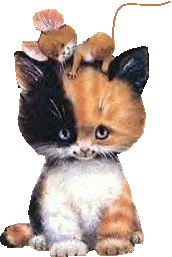 JÍDELNÍČEK MŠ SRBEČ16. 4. – 20. 4. 2018                       Svačina: rohlík, máslo, džem, ovoce, bílá káva, čaj (1,3,7,12) Pondělí         Polévka: brokolicová s vejci (1,3)  16. 4.            Hl. jídlo : rizoto s kuřecím masem, sýr, kyselá okurka (7)                                         Svačina : chléb, šunková pěna, zelenina, čaj, mléko (1,7,12)Obsahuje alergeny: viz pokrm…………………………………………………………………………………………………………………………………………..                      Svačina: chléb, tvarohová pomazánka s česnekem, zelenina, mléko, čaj (1,7,12) Úterý             Polévka: luštěninová se zeleninou (1) 17. 4.             Hl. jídlo : treska s brokolicí a sýrem, brambory, rajčatový salát (1,3,4,7)                        Svačina : chléb, máslo, strouhaný sýr, ovoce, čaj, mléko (1,7,12)Obsahuje alergeny: viz pokrm……………………………………………………………………………………………………………………………………………                      Svačina : celozrnná houska, pomazánkové máslo, zelenina, čaj (1,7,12) Středa           Polévka: kuřecí vývar s kuskusem (1,9)  18. 4.            Hl. jídlo : boloňské špagety, sýr (1,3,7)                        Svačina : termix, rohlík, ovoce, čaj, mléko  (1,3,7,12)Obsahuje alergeny: viz pokrm                 ……………………………………………………………………………………………………………………………………………                       Svačina : rohlík, lučina, ovoce, mléko, čaj (1,3,7,12)Čtvrtek         Polévka : zeleninová s kapáním (1,3,9) 19. 4.            Hl. jídlo : hovězí maso na česneku, kari rýže (1)                       Svačina : chléb, máslo, pažitka, zelenina, čaj, mléko  (1,7,12) Obsahuje alergeny: viz pokrm……………………………………………………………………………………………………………………………………………                     Svačina : chléb, rybí pomazánka, zelenina, čaj, granko (1,4,7,12)Pátek         Polévka :	hovězí vývar s těstovinami (1,3,9)20. 4.           Hl. jídlo : mexické fazole s vepřovým masem, chléb (1)	                     Svačina : celozrnná houska, kukuřičná pomazánka, ovoce, mléko, čaj (1,7,12)Obsahuje alergeny: viz pokrm……………………………………………………………………………………………………………………………………………Změna jídelníčku vyhrazena!Přejeme dobrou chuť !Strava je určena k okamžité spotřebě!